                            APPLICATION  FORM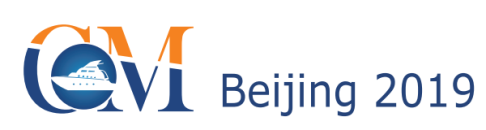 The  9th International  Offshore  Engineering  Technology  &  Equipment  ExhibitionMarch 27-29, 2019       New China International Exhibition Center, BeijingPlease fill out the form below and then send it back to the organizer via fax or email. Company Name:                                                                             Address:                                   Country:              Postal/Zip code:             Contact Person (Mr. /Ms):                                  Position:                            Mob:                            Tel:                              Fax:                       Website:                                E-mail:                                              Main products/exhibits (English):                                                                 Exhibition Mode and Cost1. Space with shell scheme:            sqm (standard CNY30, 000 / 9sqm)  Preferred booth numbers:                        Fee:                                          Raw space:        sqm (minimum 36 sqm   CNY3, 200 / sqm)Preferred booth numbers:                        Fee:                                         2. Advertisement in the Expo Catalogue:□Front Cover CNY30,000 □Inside Front Cover CNY 20,000   □Head Page CNY20,000            □Back Cover CNY25,000  □Inside Back Cover CNY19,000   □ Colored Inside Page CNY10,0003. Show Daily: □Full page	US$8,065 per insertion    □Half page	US$5,160 per insertion□A4 Junior	US$4,088 per insertion    □A4 Full color US$4,672 per insertion4. Special Recommended Advertisements:            □Visitor Ticket CNY50, 000/50,000pieces    □Hanging Banner CNY 60,000/single-side 5. Technical Seminar:             Session(s) (CNY8000/session), Fee:                                                                    6. Additional Exhibitor Service (CNY1, 200/person, including lunches, beverages, entrance to opening banquet, gifts, etc.):             Person(s), Fee:                          ★Total fee for attendance:                                Payment Date:                          ★Special Attention: 1. Please remit the total participation fee to the account appointed by the organizer within 10 business days upon receipt the confirmation letter; 2. Booking received without this deposit will not be confirmed; 3. The payment cannot be refunded if the registered exhibitors do not exhibit for its own reason; 4. The exhibiting products should meet the exhibit scope and theme, and should not infringe intellectual property rights, otherwise the exhibitors should bear the full legal responsibility.  Beijing Zhenwei Exhibition Co.,Ltd.                     Applicant:Tianjin Zhenwei Exhibition Co., Ltd.                    Tel:Tel: +86 10 5823 6520  Fax: +86 10 5823 6567           Fax:                            Mob：+86-139 1096 9109                              Email:Contact: Anna Ding                             mail:dy@zhenweiexpo.com                          Contact：CM 2019 Target Professional Visitors ProgrammeExhibitor   NameExhibitor   WebsiteCompany  & Products ProfileProducts & Technology to be showcasedWhat kind of professional visitors you are keenly interested in meeting at CM2019?Please name some companies whom you specially hope to meet with at CM2019 (the more the better).
Please name some companies you have already been in cooperation with (the more the better).